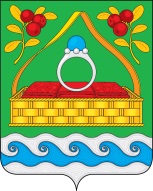 СОВЕТ ДЕПУТАТОВ САНДОГОРСКОГО СЕЛЬСКОГО ПОСЕЛЕНИЯКОСТРОМСКОГО МУНИЦИПАЛЬНОГО РАЙОНА КОСТРОМСКОЙ ОБЛАСТИчетвертый созывРЕШЕНИЕ01 октября 2021 года                                   №7                                      с.СандогораОб избрании заместителя председателя Совета депутатов Сандогорского сельского поселения Костромского муниципального района Костромской области четвертого созываВ соответствии с частью 5 статьи 27 Устава муниципального образования Сандогорское сельское поселение Костромского муниципального района Костромской области, Регламентом Совета депутатов Сандогорского сельского поселения Костромского муниципального района Костромской области, Совет депутатов РЕШИЛ:По итогам тайного голосования избрать заместителем председателя Совета депутатов Сандогорского сельского поселения Костромского муниципального района Костромской области четвертого созыва Бакалкина Александра Павловича.Настоящее решение вступает в силу с момента его принятия.Председатель Совета депутатов,глава Сандогорского сельского поселенияКостромского муниципального районаКостромской области                                                                     А.А.Нургазизов